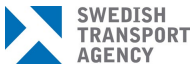 PREDEFINED RISK ASSESSMENT PDRA-S02 Version 1.1PREDEFINED RISK ASSESSMENT PDRA-S02 Version 1.1Operator data (Operatörens uppgifter)Operator data (Operatörens uppgifter)Operator data (Operatörens uppgifter)Operator data (Operatörens uppgifter)Operator-Id (Operatörens registreringsnummer)Operator-Id (Operatörens registreringsnummer)Name of operator (Operatörsnamn)Name of operator (Operatörsnamn)SWE- SWE- Scope This PDRA addresses the same type of operations that are covered by the standard scenario STS-02 (Appendix 1 to the Annex to the UAS Regulation); however, it provides the UAS operator with the flexibility to use UASs that do not need to be marked as class C6.This PDRA addresses UAS operations that are conducted:(1) with UA with maximum characteristic dimensions (e.g. wingspan, rotor diameter/area or maximum distance between rotors in case of a multirotor) of up to 3 m and MTOM of up to 25 kg;(2) at a distance of up to 2 km from the remote pilot if airspace observers (AOs) are employed; otherwise at a distance of up to 1 km;(3) over a controlled ground area that is entirely located in a sparsely populated area;(4) below 150 m above ground level (AGL) (except when close to obstacles); and(5) in controlled or uncontrolled airspace, provided that there is a low probability of encountering manned aircraftPDRA characterisation and conditions The characterisation and conditions for this PDRA are summarised in Table PDRA-S02.1 below:TopicAssurance levelConditionConditionDemonstration of integrityDemonstration of integrityDemonstration of assuranceOperational characterisation (scope and limitations)Operational characterisation (scope and limitations)Operational characterisation (scope and limitations)Operational characterisation (scope and limitations)Operational characterisation (scope and limitations)Operational characterisation (scope and limitations)Operational characterisation (scope and limitations)Level of human interventionSelf-declarationNo autonomous operations: the remote pilot should maintain control of the UA, except in case of a loss of the command-and-control (C2) link.No autonomous operations: the remote pilot should maintain control of the UA, except in case of a loss of the command-and-control (C2) link.Please include a reference to the relevant chapter/section of the OM.Please include a reference to the relevant chapter/section of the OM.‘I declare compliance.’Level of human interventionSelf-declarationThe remote pilot should operate only one UA at a time.The remote pilot should operate only one UA at a time.Please include a reference to the relevant chapter/section of the OM.Please include a reference to the relevant chapter/section of the OM.‘I declare compliance.’Level of human interventionSelf-declarationThe remote pilot should not operate the UA from a moving vehicle.The remote pilot should not operate the UA from a moving vehicle.Please include a reference to the relevant chapter/section of the OM.Please include a reference to the relevant chapter/section of the OM.‘I declare compliance.’Level of human interventionSelf-declarationThe remote pilot should not hand the control of the UA over to another command unit.The remote pilot should not hand the control of the UA over to another command unit.Please include a reference to the relevant chapter/section of the OM.Please include a reference to the relevant chapter/section of the OM.‘I declare compliance.’UA range limitSelf-declarationUAS operations should be conducted:UAS operations should be conducted:Please include a reference to the relevant chapter/section of the OM.Please include a reference to the relevant chapter/section of the OM.‘I declare compliance.’UA range limitSelf-declarationkeeping the UA in sight of the remote pilot during the launch and recovery of the UA, unless the recovery of the UA is the result of an emergency flight termination;keeping the UA in sight of the remote pilot during the launch and recovery of the UA, unless the recovery of the UA is the result of an emergency flight termination;Please include a reference to the relevant chapter/section of the OM.Please include a reference to the relevant chapter/section of the OM.‘I declare compliance.’UA range limitSelf-declarationif no airspace observer (AO) is employed in the operation, with the UA no further than 1 km from the remote pilot; andif no airspace observer (AO) is employed in the operation, with the UA no further than 1 km from the remote pilot; andPlease include a reference to the relevant chapter/section of the OM.Please include a reference to the relevant chapter/section of the OM.‘I declare compliance.’UA range limitSelf-declarationif one or more AOs are employed in the operation, with the UA no further than 2 km from the remote pilot.if one or more AOs are employed in the operation, with the UA no further than 2 km from the remote pilot.Please include a reference to the relevant chapter/section of the OM.Please include a reference to the relevant chapter/section of the OM.‘I declare compliance.’Overflown areasSelf-declaration UAS operations should be conducted over a controlled ground area.UAS operations should be conducted over a controlled ground area.Please include a reference to the relevant chapter/section of the OM.Please include a reference to the relevant chapter/section of the OM.‘I declare compliance.’UA limitationsSelf-declarationThe UA should have an MTOM of less than 25 kg, including payloadThe UA should have an MTOM of less than 25 kg, including payloadPlease include a reference to the relevant chapter/section of the OM.Please include a reference to the relevant chapter/section of the OM.‘I declare compliance.’UA limitationsSelf-declarationThe UA should have a maximum characteristic dimension (e.g. wingspan, rotor diameter/area or maximum distance between rotors in case of a multirotor) of less than 3 m.The UA should have a maximum characteristic dimension (e.g. wingspan, rotor diameter/area or maximum distance between rotors in case of a multirotor) of less than 3 m.Please include a reference to the relevant chapter/section of the OM.Please include a reference to the relevant chapter/section of the OM.‘I declare compliance.’UA limitationsSelf-declarationThe UA should have a maximum ground speed in level flight of not more than 50 m/s.The UA should have a maximum ground speed in level flight of not more than 50 m/s.Please include a reference to the relevant chapter/section of the OM.Please include a reference to the relevant chapter/section of the OM.‘I declare compliance.’Flight height limit Self-declarationThe remote pilot should maintain the UA within 120 m (unless making use of the option defined in point 1.12) from the closest point of the surface of the Earth. The measurement of the distances should be adapted according to the geographical characteristics of the terrain, such as plains, hills, and mountains.The remote pilot should maintain the UA within 120 m (unless making use of the option defined in point 1.12) from the closest point of the surface of the Earth. The measurement of the distances should be adapted according to the geographical characteristics of the terrain, such as plains, hills, and mountains.Please include a reference to the relevant chapter/section of the OM.Please include a reference to the relevant chapter/section of the OM.‘I declare compliance.’Flight height limit Self-declarationWhen flying a UA within a horizontal distance of 50 m from an artificial obstacle that is taller than 105 m, the maximum height of the UAS operation may be increased up to 15 m above the height of the obstacle, at the request of the entity that is responsible for the obstacle.When flying a UA within a horizontal distance of 50 m from an artificial obstacle that is taller than 105 m, the maximum height of the UAS operation may be increased up to 15 m above the height of the obstacle, at the request of the entity that is responsible for the obstacle.Please include a reference to the relevant chapter/section of the OM.Please include a reference to the relevant chapter/section of the OM.‘I declare compliance.’Flight height limit Self-declarationThe UAS operator may propose to operate at a height above 120 m, but up to 150 m. In that case, the UAS operator should define a risk buffer according to point 3.7 below.The UAS operator may propose to operate at a height above 120 m, but up to 150 m. In that case, the UAS operator should define a risk buffer according to point 3.7 below.Please include a reference to the relevant chapter/section of the OM.Please include a reference to the relevant chapter/section of the OM.‘I declare compliance.’AirspaceSelf-declarationThe UA should be operated:The UA should be operated:AirspaceSelf-declarationin uncontrolled airspace, unless different limitations are provided for by the Member States for their UAS geographical zones in areas where the probability of encountering manned aircraft is not low; orin uncontrolled airspace, unless different limitations are provided for by the Member States for their UAS geographical zones in areas where the probability of encountering manned aircraft is not low; orPlease include a reference to the relevant chapter/section of the OM.Please include a reference to the relevant chapter/section of the OM.‘I declare compliance.’AirspaceSelf-declarationin controlled airspace after coordination and flight authorisation in accordance with the published procedures for the area of operation, to ensure that the probability of encountering manned aircraft is low.Note: Airspace with an air risk that is classified as not higher than ARC-b can be considered having a low probability of encountering manned aircraft.in controlled airspace after coordination and flight authorisation in accordance with the published procedures for the area of operation, to ensure that the probability of encountering manned aircraft is low.Note: Airspace with an air risk that is classified as not higher than ARC-b can be considered having a low probability of encountering manned aircraft.Please include a reference to the relevant chapter/section of the OM.Please include a reference to the relevant chapter/section of the OM.‘I declare compliance.’VisibilitySelf-declarationThe UA operation should be conducted in an area where the flight visibility is greater than 5 km.Note: Please refer to GM1 UAS.STS-02.020(3).The UA operation should be conducted in an area where the flight visibility is greater than 5 km.Note: Please refer to GM1 UAS.STS-02.020(3).Please include a reference to the relevant chapter/section of the OM.Please include a reference to the relevant chapter/section of the OM.‘I declare compliance.’OthersLowThe UA should not be used to carry dangerous goods, except for dropping items in connection with agricultural, horticultural or forestry activities where the carriage of such items does not contravene any other applicable regulations.The UA should not be used to carry dangerous goods, except for dropping items in connection with agricultural, horticultural or forestry activities where the carriage of such items does not contravene any other applicable regulations.Please include a reference to the relevant chapter/section of the OM.Please include a reference to the relevant chapter/section of the OM.‘I declare compliance.’Operational risk classification (according to the classification defined in AMC1 to Article 11 of the UAS Regulation) Operational risk classification (according to the classification defined in AMC1 to Article 11 of the UAS Regulation) Operational risk classification (according to the classification defined in AMC1 to Article 11 of the UAS Regulation) Operational risk classification (according to the classification defined in AMC1 to Article 11 of the UAS Regulation) Operational risk classification (according to the classification defined in AMC1 to Article 11 of the UAS Regulation) Operational risk classification (according to the classification defined in AMC1 to Article 11 of the UAS Regulation) Operational risk classification (according to the classification defined in AMC1 to Article 11 of the UAS Regulation) Final GRC3Final ARCARC-b SAILIIOperational mitigations Operational mitigations Operational mitigations Operational mitigations Operational mitigations Operational mitigations Operational mitigations Operational volume 
(see Figure 2 of AMC1 Article 11)Self-declarationThe UAS operator should define the operational volume for the intended operation, including the flight geography and the contingency volume.The UAS operator should define the operational volume for the intended operation, including the flight geography and the contingency volume.Please include a reference to the relevant chapter/section of the OM.Please include a reference to the relevant chapter/section of the OM.‘I declare compliance.’Operational volume 
(see Figure 2 of AMC1 Article 11)Self-declarationTo determine the operational volume, the UAS operator should consider the position-keeping capabilities of the UAS in 4D space (latitude, longitude, height, and time).To determine the operational volume, the UAS operator should consider the position-keeping capabilities of the UAS in 4D space (latitude, longitude, height, and time).Please include a reference to the relevant chapter/section of the OM.Please include a reference to the relevant chapter/section of the OM.‘I declare compliance.’Operational volume 
(see Figure 2 of AMC1 Article 11)Self-declarationIn particular, the accuracy of the navigation solution, the flight technical error of the UAS, as well as the flight path definition error (e.g. map error) and latencies should be considered and addressed when determining the operational volume.In particular, the accuracy of the navigation solution, the flight technical error of the UAS, as well as the flight path definition error (e.g. map error) and latencies should be considered and addressed when determining the operational volume.Please include a reference to the relevant chapter/section of the OM.Please include a reference to the relevant chapter/section of the OM.‘I declare compliance.’Operational volume 
(see Figure 2 of AMC1 Article 11)Self-declarationThe remote pilot should apply emergency procedures as soon as there is an indication that the UA may exceed the limits of the operational volume, as per point 5.3.10(h) below.The remote pilot should apply emergency procedures as soon as there is an indication that the UA may exceed the limits of the operational volume, as per point 5.3.10(h) below.Please include a reference to the relevant chapter/section of the OM.Please include a reference to the relevant chapter/section of the OM.‘I declare compliance.’Ground riskSelf-declarationThe UAS operator should establish a ground risk buffer to protect third parties on the ground outside the operational volume.The UAS operator should establish a ground risk buffer to protect third parties on the ground outside the operational volume.Please include a reference to the relevant chapter/section of the OM.Please include a reference to the relevant chapter/section of the OM.‘I declare compliance.’Ground riskSelf-declarationThe ground risk buffer should cover a distance that is at least equal to the distance most likely to be travelled by the UA after activation of the flight termination system specified by the UAS manufacturer’s instructions, considering the operational conditions within the limitations specified by the UAS manufacturer.The ground risk buffer should cover a distance that is at least equal to the distance most likely to be travelled by the UA after activation of the flight termination system specified by the UAS manufacturer’s instructions, considering the operational conditions within the limitations specified by the UAS manufacturer.Please include a reference to the relevant chapter/section of the OM.Please include a reference to the relevant chapter/section of the OM.‘I declare compliance.’Air riskDeclaration supported by dataIf the UAS operation is performed above 120 m and up to 150 m, the UAS operator should:If the UAS operation is performed above 120 m and up to 150 m, the UAS operator should:Please include a reference to the relevant chapter/section of the OM.Please include a reference to the relevant chapter/section of the OM.‘I declare compliance.’Air riskDeclaration supported by dataestablish an air risk buffer to protect third parties in the air outside the operational volume; andestablish an air risk buffer to protect third parties in the air outside the operational volume; andPlease include a reference to the relevant chapter/section of the OM.Justification supporting the reduction of the air risk buffer is documented in […]Please include a reference to the relevant chapter/section of the OM.Justification supporting the reduction of the air risk buffer is documented in […]‘I declare compliance and that supporting evidence is included in the OMAir riskDeclaration supported by dataif the air risk buffer is part of controlled airspace, coordinate the operations with the respective ANSP.if the air risk buffer is part of controlled airspace, coordinate the operations with the respective ANSP.Please include a reference to the relevant chapter/section of the OM.Please include a reference to the relevant chapter/section of the OM.‘I declare compliance and that supporting evidence is included in the OMAir riskDeclaration supported by datadevelop appropriate procedures to not jeopardise other airspace users.develop appropriate procedures to not jeopardise other airspace users.Please include a reference to the relevant chapter/section of the OM.Please describe how the remote pilots and, if employed, the AOs are able to assess the height of the UA compared to other airspace users.Please include a reference to the relevant chapter/section of the OM.Please describe how the remote pilots and, if employed, the AOs are able to assess the height of the UA compared to other airspace users.‘I declare compliance and that supporting evidence is included in the OMAir riskSelf-declarationThe operational volume should be outside any geographical zone corresponding to a flight restriction zone of a protected aerodrome or of any other type, as defined by the responsible authority, unless the UAS operator has been granted appropriate permission.The operational volume should be outside any geographical zone corresponding to a flight restriction zone of a protected aerodrome or of any other type, as defined by the responsible authority, unless the UAS operator has been granted appropriate permission.Please include a reference to the relevant chapter/section of the OM.Please include a reference to the relevant chapter/section of the OM.‘I declare compliance.’Air riskSelf-declarationPrior to the flight, the UAS operator should assess the proximity of the planned operation to manned aircraft activity.Prior to the flight, the UAS operator should assess the proximity of the planned operation to manned aircraft activity.Please include a reference to the relevant chapter/section of the OM.Please include a reference to the relevant chapter/section of the OM.‘I declare compliance.’ObserversSelf-declarationIf the UAS operator decides to employ one or more airspace observers (AOs), the UA may be operated at a distance from the remote pilot greater than that referred to in point 1.5.2 above.If the UAS operator decides to employ one or more airspace observers (AOs), the UA may be operated at a distance from the remote pilot greater than that referred to in point 1.5.2 above.Please include a reference to the relevant chapter/section of the OM.Please include a reference to the relevant chapter/section of the OM.‘I declare compliance.’ObserversSelf-declarationIn relation to AOs, the UAS operator should comply with the conditions of point 4.1.15 below.In relation to AOs, the UAS operator should comply with the conditions of point 4.1.15 below.Please include a reference to the relevant chapter/section of the OM.Please include a reference to the relevant chapter/section of the OM.‘I declare compliance.’ObserversSelf-declarationAOs should comply with the conditions of point 5.4 below.AOs should comply with the conditions of point 5.4 below.Please include a reference to the relevant chapter/section of the OM.Please include a reference to the relevant chapter/section of the OM.‘I declare compliance.’UAS operator and UAS operations conditionsUAS operator and UAS operations conditionsUAS operator and UAS operations conditionsUAS operator and UAS operations conditionsUAS operator and UAS operations conditionsUAS operator and UAS operations conditionsUAS operator and UAS operations conditionsUAS operator and UAS operationsDeclaration supported by dataThe UAS operator should:The UAS operator should:UAS operator and UAS operationsDeclaration supported by datadevelop an operations manual (OM) (for the template, refer to AMC1 UAS.SPEC.030(3)(e) and to the complementary information in GM1 UAS.SPEC.030(3)(e));develop an operations manual (OM) (for the template, refer to AMC1 UAS.SPEC.030(3)(e) and to the complementary information in GM1 UAS.SPEC.030(3)(e));Please describe how this condition is met.Please describe how this condition is met.‘I declare compliance and that supporting evidence is included in the OMUAS operator and UAS operationsDeclaration supported by datadefine the operational volume and ground risk buffer for the intended operation, as per points 3.1 to 3.6 above, and include them in the OM;define the operational volume and ground risk buffer for the intended operation, as per points 3.1 to 3.6 above, and include them in the OM;Please describe how this condition is met.Please describe how this condition is met.‘I declare compliance and that supporting evidence is included in the OMUAS operator and UAS operationsDeclaration supported by datadevelop procedures to ensure that the security requirements applicable to the area of operations are complied with during the intended operation;develop procedures to ensure that the security requirements applicable to the area of operations are complied with during the intended operation;Please include a reference to the relevant chapter/section of the OM.Please include a reference to the relevant chapter/section of the OM.I declare compliance and that supporting evidence is included in the OM.’UAS operator and UAS operationsDeclaration supported by datadevelop measures to protect the UAS against unlawful interference and unauthorised access;develop measures to protect the UAS against unlawful interference and unauthorised access;Please include a reference to the relevant chapter/section of the OM.Please include a reference to the relevant chapter/section of the OM.I declare compliance and that supporting evidence is included in the OM.’UAS operator and UAS operationsDeclaration supported by datadevelop procedures to ensure that all operations comply with Regulation (EU) 2016/679 on the protection of natural persons with regard to the processing of personal data and on the free movement of such data. In particular, the UAS operator should carry out a data protection impact assessment, when this is required by the data protection national authority of the Member State with regard to the application of Article 35 of that Regulation;develop procedures to ensure that all operations comply with Regulation (EU) 2016/679 on the protection of natural persons with regard to the processing of personal data and on the free movement of such data. In particular, the UAS operator should carry out a data protection impact assessment, when this is required by the data protection national authority of the Member State with regard to the application of Article 35 of that Regulation;Please include a reference to the relevant chapter/section of the OM.Please include a reference to the relevant chapter/section of the OM.I declare compliance and that supporting evidence is included in the OM.’UAS operator and UAS operationsDeclaration supported by datadevelop guidelines for its remote pilots to plan UAS operations in a manner that minimises nuisance, including noise and other emissions-related nuisance, to people and animals;develop guidelines for its remote pilots to plan UAS operations in a manner that minimises nuisance, including noise and other emissions-related nuisance, to people and animals;Please include a reference to the relevant chapter/section of the OM.Please include a reference to the relevant chapter/section of the OM.I declare compliance and that supporting evidence is included in the OM.’UAS operator and UAS operationsDeclaration supported by dataensure the adequacy of the contingency and emergency procedures and prove it through any of the following:dedicated flight tests; orsimulations, provided that the representativeness of the simulation means is proven for the intended purpose with positive results; orany other means acceptable to the competent authority;ensure the adequacy of the contingency and emergency procedures and prove it through any of the following:dedicated flight tests; orsimulations, provided that the representativeness of the simulation means is proven for the intended purpose with positive results; orany other means acceptable to the competent authority;Please describe how this condition is met.Please describe how this condition is met.‘I declare compliance and that the ERP is available to the competent authority for reviewUAS operator and UAS operationsDeclaration supported by datadevelop an emergency response plan (ERP) that is suitable for the intended operation in accordance with the conditions for a ‘medium’ level of robustness (please refer to AMC3 UAS.SPEC.030(3)(e);develop an emergency response plan (ERP) that is suitable for the intended operation in accordance with the conditions for a ‘medium’ level of robustness (please refer to AMC3 UAS.SPEC.030(3)(e);Please describe how this condition is met.Please describe how this condition is met.‘I declare compliance and evidence is available to the competent authority for reviewUAS operator and UAS operationsDeclaration supported by dataupload updated information into the geo-awareness function, if such system is installed on the UAS, when required by the UAS geographical zone for the intended location of the operation;upload updated information into the geo-awareness function, if such system is installed on the UAS, when required by the UAS geographical zone for the intended location of the operation;Please describe how this condition is met.Please describe how this condition is met.‘I declare compliance and that supporting evidence is included in the OMUAS operator and UAS operationsDeclaration supported by dataensure that before starting the operation, the controlled ground area is in place, effective, and compliant with the minimum distance that is defined in points 3.1 and 3.6 above and, when required, coordinate with the appropriate authorities;ensure that before starting the operation, the controlled ground area is in place, effective, and compliant with the minimum distance that is defined in points 3.1 and 3.6 above and, when required, coordinate with the appropriate authorities;Please describe how this condition is met.Please describe how this condition is met.‘I declare compliance and that supporting evidence is included in the OMUAS operator and UAS operationsDeclaration supported by dataensure that before starting the operation, all persons that are present in the controlled ground area:ensure that before starting the operation, all persons that are present in the controlled ground area:UAS operator and UAS operationsDeclaration supported by datahave been informed of the risks of the operation;have been informed of the risks of the operation;Please describe how this condition is met.Please describe how this condition is met.‘I declare compliance and that supporting evidence is included in the OMUAS operator and UAS operationsDeclaration supported by datahave been briefed on or trained in, as appropriate, the safety precautions and measures that the UAS operator has established for their protection; andhave been briefed on or trained in, as appropriate, the safety precautions and measures that the UAS operator has established for their protection; andPlease describe how this condition is met.Please describe how this condition is met.‘I declare compliance and that supporting evidence is included in the OMUAS operator and UAS operationsDeclaration supported by datahave explicitly agreed to participate in the operation;have explicitly agreed to participate in the operation;Please describe how this condition is met.Please describe how this condition is met.‘I declare compliance and that supporting evidence is included in the OMUAS operator and UAS operationsDeclaration supported by datadesignate for each flight a remote pilot with adequate competency and other personnel in charge of duties essential to the UAS operation if needed;designate for each flight a remote pilot with adequate competency and other personnel in charge of duties essential to the UAS operation if needed;Please include a reference to the relevant chapter/section of the OM.Please include a reference to the relevant chapter/section of the OM.I declare compliance and that supporting evidence is included in the OM.’UAS operator and UAS operationsDeclaration supported by dataensure that the UAS operation effectively uses and supports the efficient use of the radio spectrum in order to avoid harmful interference;ensure that the UAS operation effectively uses and supports the efficient use of the radio spectrum in order to avoid harmful interference;Please include a reference to the relevant chapter/section of the OM.Please include a reference to the relevant chapter/section of the OM.I declare compliance and that supporting evidence is included in the OM.’UAS operator and UAS operationsDeclaration supported by datakeep for a minimum of 3 years and maintain up to date a record of the information on UAS operations, including any unusual technical or operational occurrences and other data as required by the declaration or by the operational authorisation;keep for a minimum of 3 years and maintain up to date a record of the information on UAS operations, including any unusual technical or operational occurrences and other data as required by the declaration or by the operational authorisation;Please include a reference to the relevant chapter/section of the OM.Please include a reference to the relevant chapter/section of the OM.‘I declare compliance and that recordkeeping data is available to the competent authority.’UAS operator and UAS operationsDeclaration supported by databefore starting the operation, and if airspace observers (AOs) are employed:before starting the operation, and if airspace observers (AOs) are employed:UAS operator and UAS operationsDeclaration supported by dataensure the correct placement and the appropriate number of AOs along the intended flight path;ensure the correct placement and the appropriate number of AOs along the intended flight path;Please describe how this condition is met.Please describe how this condition is met.‘I declare compliance and that supporting evidence is included in the OMUAS operator and UAS operationsDeclaration supported by dataverify that:verify that:UAS operator and UAS operationsDeclaration supported by datathe visibility and the planned distance of the AOs are within the acceptable limits as defined in the OM;the visibility and the planned distance of the AOs are within the acceptable limits as defined in the OM;Please describe how this condition is met.Please describe how this condition is met.‘I declare compliance and that supporting evidence is included in the OMUAS operator and UAS operationsDeclaration supported by datathere are no potential terrain obstructions for each AO;there are no potential terrain obstructions for each AO;Please describe how this condition is met.Please describe how this condition is met.‘I declare compliance and that supporting evidence is included in the OMUAS operator and UAS operationsDeclaration supported by datathere are no gaps between the zones that are covered by each of the AOs;there are no gaps between the zones that are covered by each of the AOs;Please describe how this condition is met.Please describe how this condition is met.‘I declare compliance and that supporting evidence is included in the OMUAS operator and UAS operationsDeclaration supported by datathe communication with each AO is established and effective;the communication with each AO is established and effective;Please describe how this condition is met.Please describe how this condition is met.‘I declare compliance and that supporting evidence is included in the OMUAS operator and UAS operationsDeclaration supported by dataif means are used by the AOs to determine the position of the UA, those means are functioning and effective; andif means are used by the AOs to determine the position of the UA, those means are functioning and effective; andPlease describe how this condition is met.Please describe how this condition is met.‘I declare compliance and that supporting evidence is included in the OMUAS operator and UAS operationsDeclaration supported by dataensure that the AOs have been briefed on the planned flight path of the UA and on the associated timing.ensure that the AOs have been briefed on the planned flight path of the UA and on the associated timing.Please describe how this condition is met.Please describe how this condition is met.‘I declare compliance and that supporting evidence is included in the OMUAS operator and UAS operationsDeclaration supported by dataIf no AO is employed in the operation, the operation should be conducted with the UA flying no further from the remote pilot than the distance that is indicated in 
point 1.5.2 above and following a preprogramed trajectory when the UA is not in the VLOS of the remote pilot.If no AO is employed in the operation, the operation should be conducted with the UA flying no further from the remote pilot than the distance that is indicated in 
point 1.5.2 above and following a preprogramed trajectory when the UA is not in the VLOS of the remote pilot.Please describe how this condition is met.Please describe how this condition is met.‘I declare compliance and that supporting evidence is included in the OMUAS operator and UAS operationsDeclaration supported by dataIf one or more AOs are employed in the operation, the following conditions should be complied with:If one or more AOs are employed in the operation, the following conditions should be complied with:UAS operator and UAS operationsDeclaration supported by datathe AO(s) should be positioned so as to adequately cover the operational volume and the surrounding airspace, having the minimum flight visibility that is indicated in point 1.14 above;the AO(s) should be positioned so as to adequately cover the operational volume and the surrounding airspace, having the minimum flight visibility that is indicated in point 1.14 above;Please describe how this condition is met.Please describe how this condition is met.‘I declare compliance and that supporting evidence is included in the OMUAS operator and UAS operationsDeclaration supported by datathe UA should be operated no further than 1 km from the AO who is nearest to the UA;the UA should be operated no further than 1 km from the AO who is nearest to the UA;Please describe how this condition is met.Please describe how this condition is met.‘I declare compliance and that supporting evidence is included in the OMUAS operator and UAS operationsDeclaration supported by datathe distance between any AO and the remote pilot should not be greater than 1 km; andthe distance between any AO and the remote pilot should not be greater than 1 km; andPlease describe how this condition is met.Please describe how this condition is met.‘I declare compliance and that supporting evidence is included in the OMUAS operator and UAS operationsDeclaration supported by datarobust and effective means are available for the communication between the remote pilot and the AO(s).robust and effective means are available for the communication between the remote pilot and the AO(s).Please describe how this condition is met.Please describe how this condition is met.‘I declare compliance and that supporting evidence is included in the OMUAS maintenanceSelf-declarationThe UAS operator should:The UAS operator should:UAS maintenanceSelf-declarationensure that the UAS maintenance instructions that are defined by the UAS operator are included in the OM and cover at least the UAS manufacturer’s instructions and requirements when applicableensure that the UAS maintenance instructions that are defined by the UAS operator are included in the OM and cover at least the UAS manufacturer’s instructions and requirements when applicablePlease describe how this condition is met.Please describe how this condition is met.‘I declare compliance.’UAS maintenanceSelf-declarationthat maintenance staff follow the UAS maintenance instructions when performing maintenance;that maintenance staff follow the UAS maintenance instructions when performing maintenance;Please describe how this condition is met.Please describe how this condition is met.‘I declare compliance.’UAS maintenanceSelf-declarationkeep for a minimum of 3 years and maintain up to date a record of the maintenance activities conducted on the UAS;keep for a minimum of 3 years and maintain up to date a record of the maintenance activities conducted on the UAS;Please include a reference to the relevant chapter/section of the OM.Please include a reference to the relevant chapter/section of the OM.‘I declare compliance.’UAS maintenanceSelf-declarationestablish and maintain up to date a list of the maintenance staff employed by the operator to carry out maintenance activities;establish and maintain up to date a list of the maintenance staff employed by the operator to carry out maintenance activities;Please include a reference to the relevant chapter/section of the OM.Please include a reference to the relevant chapter/section of the OM.‘I declare compliance.’UAS maintenanceSelf-declarationcomply with point UAS.SPEC.100, if the UAS uses certified equipment.comply with point UAS.SPEC.100, if the UAS uses certified equipment.Please include a reference to the relevant chapter/section of the OM or n/a.Please include a reference to the relevant chapter/section of the OM or n/a.‘I declare compliance’‘n/a’External servicesSelf-declarationThe UAS operator should ensure that the level of performance for any externally provided service that is necessary for the safety of the flight is adequate for the intended operation. The UAS operator should declare that this level of performance is adequately achieved.The UAS operator should ensure that the level of performance for any externally provided service that is necessary for the safety of the flight is adequate for the intended operation. The UAS operator should declare that this level of performance is adequately achieved.Please include a reference to the relevant chapter/section of the OM.Please include a reference to the relevant chapter/section of the OM.‘I declare compliance.’External servicesSelf-declarationThe UAS operator should define and allocate the roles and responsibilities between the UAS operator and the external service provider(s), if applicable.The UAS operator should define and allocate the roles and responsibilities between the UAS operator and the external service provider(s), if applicable.Please include a reference to the relevant chapter/section of the OM.Please include a reference to the relevant chapter/section of the OM.‘I declare compliance.’Conditions for the personnel in charge of duties essential to the UAS operationConditions for the personnel in charge of duties essential to the UAS operationConditions for the personnel in charge of duties essential to the UAS operationConditions for the personnel in charge of duties essential to the UAS operationConditions for the personnel in charge of duties essential to the UAS operationConditions for the personnel in charge of duties essential to the UAS operationConditions for the personnel in charge of duties essential to the UAS operationGeneralSelf-declarationThe UAS operator should keep and maintain up to date a record of all the relevant qualifications and training courses completed by the remote pilot and other personnel in charge of duties essential to the UAS operation and by the maintenance staff for at least 3 years after those persons have ceased to be employed by the organisation or have changed position within the organisation.The UAS operator should keep and maintain up to date a record of all the relevant qualifications and training courses completed by the remote pilot and other personnel in charge of duties essential to the UAS operation and by the maintenance staff for at least 3 years after those persons have ceased to be employed by the organisation or have changed position within the organisation.Please describe how this condition is met.Please describe how this condition is met.‘I declare compliance.’Record-keeping data is available for inspection at the request of the competent authority.GeneralSelf-declarationThe remote pilot should have the authority to cancel or delay any or all flight operations under the following conditions:The remote pilot should have the authority to cancel or delay any or all flight operations under the following conditions:GeneralSelf-declarationthe safety of persons is jeopardised; orthe safety of persons is jeopardised; orPlease include a reference to the relevant chapter/section of the OM.Please include a reference to the relevant chapter/section of the OM.‘I declare compliance.’GeneralSelf-declarationproperty on the ground is jeopardised; orproperty on the ground is jeopardised; orPlease include a reference to the relevant chapter/section of the OM.Please include a reference to the relevant chapter/section of the OM.‘I declare compliance.’GeneralSelf-declarationother airspace users are in jeopardy; orother airspace users are in jeopardy; orPlease include a reference to the relevant chapter/section of the OM.Please include a reference to the relevant chapter/section of the OM.‘I declare compliance.’GeneralSelf-declarationthere is a violation of the terms of the operational authorisation.there is a violation of the terms of the operational authorisation.Please include a reference to the relevant chapter/section of the OM.Please include a reference to the relevant chapter/section of the OM.‘I declare compliance.’Remote pilotSelf-declarationThe remote pilot should:The remote pilot should:Remote pilotSelf-declarationnot perform any duties under the influence of psychoactive substances or alcohol, or when they are unfit to perform their tasks due to injury, fatigue, medication, sickness or other causes;not perform any duties under the influence of psychoactive substances or alcohol, or when they are unfit to perform their tasks due to injury, fatigue, medication, sickness or other causes;Please include a reference to the relevant chapter/section of the OM.Please include a reference to the relevant chapter/section of the OM.‘I declare compliance.’Remote pilotSelf-declarationbe familiar with the manufacturer’s instructions provided by the manufacturer of the UAS;be familiar with the manufacturer’s instructions provided by the manufacturer of the UAS;Please include a reference to the relevant chapter/section of the OM.Please include a reference to the relevant chapter/section of the OM.‘I declare compliance.’Remote pilotSelf-declarationensure that the UA remains clear of clouds; andensure that the UA remains clear of clouds; andPlease include a reference to the relevant chapter/section of the OM.Please include a reference to the relevant chapter/section of the OM.‘I declare compliance.’Remote pilotSelf-declarationhold a certificate of remote pilot theoretical knowledge, in accordance with Attachment A to Chapter II of Appendix 1 to the Annex to the UAS Regulation,, which is issued by the competent authority or by an entity that is designated by the competent authority of a Member State;hold a certificate of remote pilot theoretical knowledge, in accordance with Attachment A to Chapter II of Appendix 1 to the Annex to the UAS Regulation,, which is issued by the competent authority or by an entity that is designated by the competent authority of a Member State;Please include a reference to the relevant chapter/section of the OM.Please include a reference to the relevant chapter/section of the OM.‘I declare compliance.’Remote pilotSelf-declarationhold an accreditation of completion of a practical-skills training course for this PDRA, in accordance with Attachment A to Chapter I of Appendix 1 to the Annex to the UAS Regulation, which is issued by:hold an accreditation of completion of a practical-skills training course for this PDRA, in accordance with Attachment A to Chapter I of Appendix 1 to the Annex to the UAS Regulation, which is issued by:Please include a reference to the relevant chapter/section of the OM.Please include a reference to the relevant chapter/section of the OM.‘I declare compliance.’Remote pilotSelf-declarationan entity that has declared compliance with the requirements of Appendix 3 to the Annex to the UAS Regulation and is recognised by the competent authority of a Member State; oran entity that has declared compliance with the requirements of Appendix 3 to the Annex to the UAS Regulation and is recognised by the competent authority of a Member State; orPlease include a reference to the relevant chapter/section of the OM.Please include a reference to the relevant chapter/section of the OM.‘I declare compliance.’Remote pilotSelf-declarationa UAS operator that has been authorised by the competent authority of the Member State of registration to operate according to this PDRA (or declared to the same competent authority compliance with STS-01) and with the requirements of Appendix 3 to the Annex to the UAS Regulation;a UAS operator that has been authorised by the competent authority of the Member State of registration to operate according to this PDRA (or declared to the same competent authority compliance with STS-01) and with the requirements of Appendix 3 to the Annex to the UAS Regulation;Please include a reference to the relevant chapter/section of the OM.Please include a reference to the relevant chapter/section of the OM.‘I declare compliance.’Remote pilotSelf-declarationif operations are conducted at a height between 120 and 150 m, receive additional theoretical knowledge training in the following topics:if operations are conducted at a height between 120 and 150 m, receive additional theoretical knowledge training in the following topics:Remote pilotSelf-declarationraising awareness about the air risk and about the existence of other airspace users;raising awareness about the air risk and about the existence of other airspace users;Please include a reference to the relevant chapter/section of the OM.Please include a reference to the relevant chapter/section of the OM.‘I declare compliance.’Remote pilotSelf-declarationchecking height determination/ limitation devices;checking height determination/ limitation devices;Please include a reference to the relevant chapter/section of the OM.Please include a reference to the relevant chapter/section of the OM.‘I declare compliance.’Remote pilotSelf-declarationusing procedures for the coordination between the remote pilot and the AO(s);using procedures for the coordination between the remote pilot and the AO(s);Please include a reference to the relevant chapter/section of the OM.Please include a reference to the relevant chapter/section of the OM.‘I declare compliance.’Remote pilotSelf-declarationusing the applicable procedures in case a manned aircraft is detected;using the applicable procedures in case a manned aircraft is detected;Please include a reference to the relevant chapter/section of the OM.Please include a reference to the relevant chapter/section of the OM.‘I declare compliance.’Remote pilotSelf-declarationobtain updated information relevant to the intended operation about any geographical zones defined in accordance with Article 15 of the UAS Regulation; andobtain updated information relevant to the intended operation about any geographical zones defined in accordance with Article 15 of the UAS Regulation; andPlease include a reference to the relevant chapter/section of the OM.Please include a reference to the relevant chapter/section of the OM.‘I declare compliance.’Remote pilotSelf-declarationensure that the UAS is in a safe condition to complete the intended flight safely and, if applicable, check whether the direct remote identification is active and up to date;ensure that the UAS is in a safe condition to complete the intended flight safely and, if applicable, check whether the direct remote identification is active and up to date;Please include a reference to the relevant chapter/section of the OM.Please include a reference to the relevant chapter/section of the OM.‘I declare compliance.’Remote pilotSelf-declarationbefore starting the UAS operation:before starting the UAS operation:Remote pilotSelf-declarationverify that the remote identification system is operational;verify that the remote identification system is operational;Please include a reference to the relevant chapter/section of the OM.Please include a reference to the relevant chapter/section of the OM.‘I declare compliance.’Remote pilotSelf-declarationobtain updated information relevant to the intended operation about any geographical zones defined in accordance with Article 15 of the UAS Regulation;obtain updated information relevant to the intended operation about any geographical zones defined in accordance with Article 15 of the UAS Regulation;Please include a reference to the relevant chapter/section of the OM.Please include a reference to the relevant chapter/section of the OM.‘I declare compliance.’Remote pilotSelf-declarationensure that the UAS is in a safe condition to complete the intended flight safely and, if applicable, check whether the direct remote identification is active and up to date;ensure that the UAS is in a safe condition to complete the intended flight safely and, if applicable, check whether the direct remote identification is active and up to date;Please include a reference to the relevant chapter/section of the OM.Please include a reference to the relevant chapter/section of the OM.‘I declare compliance.’Remote pilotSelf-declarationset the programmable flight volume of the UA to keep it within the flight geography; andset the programmable flight volume of the UA to keep it within the flight geography; andPlease include a reference to the relevant chapter/section of the OM.Please include a reference to the relevant chapter/section of the OM.‘I declare compliance.’Remote pilotSelf-declarationverify that the means to terminate the flight as well as the programmable flight volume functionality of the UA are operational; andverify that the means to terminate the flight as well as the programmable flight volume functionality of the UA are operational; andPlease include a reference to the relevant chapter/section of the OM.Please include a reference to the relevant chapter/section of the OM.‘I declare compliance.’Remote pilotSelf-declarationduring the flight:during the flight:Remote pilotSelf-declarationunless supported by aerial observers (AOs), maintain thorough visual scan of the airspace that surrounds the UA to avoid any risk of collision with manned aircraft; the remote pilot should discontinue the flight if the operation poses a risk to other aircraft, people, animals, environment or property;unless supported by aerial observers (AOs), maintain thorough visual scan of the airspace that surrounds the UA to avoid any risk of collision with manned aircraft; the remote pilot should discontinue the flight if the operation poses a risk to other aircraft, people, animals, environment or property;Please include a reference to the relevant chapter/section of the OM.Please include a reference to the relevant chapter/section of the OM.‘I declare compliance.’Remote pilotSelf-declarationmaintain control of the UA, except in case of a loss of the command-and-control link;maintain control of the UA, except in case of a loss of the command-and-control link;Please include a reference to the relevant chapter/section of the OM.Please include a reference to the relevant chapter/section of the OM.‘I declare compliance.’Remote pilotSelf-declarationoperate only one UA at a time;operate only one UA at a time;Please include a reference to the relevant chapter/section of the OM.Please include a reference to the relevant chapter/section of the OM.‘I declare compliance.’Remote pilotSelf-declarationnot operate the UA from a moving vehicle;not operate the UA from a moving vehicle;Please include a reference to the relevant chapter/section of the OM.Please include a reference to the relevant chapter/section of the OM.‘I declare compliance.’Remote pilotSelf-declarationnot hand the control of the UA over to another control unit;not hand the control of the UA over to another control unit;Please include a reference to the relevant chapter/section of the OM.Please include a reference to the relevant chapter/section of the OM.‘I declare compliance.’Remote pilotSelf-declarationinform the AO(s), when employed, in a timely manner of any deviations of the UA from the intended flight path, and of the associated timing;inform the AO(s), when employed, in a timely manner of any deviations of the UA from the intended flight path, and of the associated timing;Please include a reference to the relevant chapter/section of the OM.Please include a reference to the relevant chapter/section of the OM.‘I declare compliance.’Remote pilotSelf-declarationuse the contingency procedures that are defined by the UAS operator for abnormal situations, including situations where the remote pilot has an indication that the UA may exceed the limits of the flight geography;use the contingency procedures that are defined by the UAS operator for abnormal situations, including situations where the remote pilot has an indication that the UA may exceed the limits of the flight geography;Please include a reference to the relevant chapter/section of the OM.Please include a reference to the relevant chapter/section of the OM.‘I declare compliance.’Remote pilotSelf-declarationuse the emergency procedures that are defined by the UAS operator for emergencies, including triggering the means to terminate the flight when the remote pilot has an indication that the UA may exceed the limits of the operational volume;.use the emergency procedures that are defined by the UAS operator for emergencies, including triggering the means to terminate the flight when the remote pilot has an indication that the UA may exceed the limits of the operational volume;.Please include a reference to the relevant chapter/section of the OM.Please include a reference to the relevant chapter/section of the OM.‘I declare compliance.’Remote pilotSelf-declarationactivate the system to prevent the UA from exceeding the limits of the flight geography; andactivate the system to prevent the UA from exceeding the limits of the flight geography; andPlease include a reference to the relevant chapter/section of the OM.Please include a reference to the relevant chapter/section of the OM.‘I declare compliance.’Remote pilotSelf-declarationactivate the direct remote identification system.activate the direct remote identification system.Please include a reference to the relevant chapter/section of the OM.Please include a reference to the relevant chapter/section of the OM.‘I declare compliance.’Airspace observer (AO)Self-declarationThe AO’s main responsibilities are laid down in point UAS.STS-02.050 of the Annex to the UAS Regulation.The AO’s main responsibilities are laid down in point UAS.STS-02.050 of the Annex to the UAS Regulation.Please include a reference to the relevant chapter/section of the OM.Please include a reference to the relevant chapter/section of the OM.‘I declare compliance.’Airspace observer (AO)Self-declarationIf operations are conducted at a height between 120 and 150 m, the AO(s) should undergo additional theoretical knowledge training in the following topics:If operations are conducted at a height between 120 and 150 m, the AO(s) should undergo additional theoretical knowledge training in the following topics:Please include a reference to the relevant chapter/section of the OM.Please include a reference to the relevant chapter/section of the OM.‘I declare compliance.’Airspace observer (AO)Self-declarationraising awareness about the air risk and about the existence of other airspace users;raising awareness about the air risk and about the existence of other airspace users;Please include a reference to the relevant chapter/section of the OM.Please include a reference to the relevant chapter/section of the OM.‘I declare compliance.’Airspace observer (AO)Self-declarationchecking height determination/ limitation devices;checking height determination/ limitation devices;Please include a reference to the relevant chapter/section of the OM.Please include a reference to the relevant chapter/section of the OM.‘I declare compliance.’Airspace observer (AO)Self-declarationusing the procedures for the coordination between the remote pilot and the AO(s); andusing the procedures for the coordination between the remote pilot and the AO(s); andPlease include a reference to the relevant chapter/section of the OM.Please include a reference to the relevant chapter/section of the OM.‘I declare compliance.’Airspace observer (AO)Self-declarationusing the applicable procedures in case a manned aircraft is detected.using the applicable procedures in case a manned aircraft is detected.Please include a reference to the relevant chapter/section of the OM.Please include a reference to the relevant chapter/section of the OM.‘I declare compliance.’Technical conditionsTechnical conditionsTechnical conditionsTechnical conditionsTechnical conditionsTechnical conditionsTechnical conditionsUASSelf- declarationThe UAS operator should use a UAS marked with a class C6 identification label and which complies with the requirements of that class, as defined in Part 17 of the Annex to Regulation (EU) 2019/945. The UAS operator should use a UAS marked with a class C6 identification label and which complies with the requirements of that class, as defined in Part 17 of the Annex to Regulation (EU) 2019/945. Please describe how this condition is met.Please describe how this condition is met.‘I declare that the UAS is marked with a class C6 identification label.’ ‘n/a’UASSelf- declarationAs an alternative to point 6.1, the UAS operator may use a UAS that complies with the requirements of Part 16 of the Annex to Regulation (EU) 2019/945, except that the UAS does not need to:As an alternative to point 6.1, the UAS operator may use a UAS that complies with the requirements of Part 16 of the Annex to Regulation (EU) 2019/945, except that the UAS does not need to:Please describe how this condition is met.Please describe how this condition is met.‘I declare compliance’‘n/a’UASSelf- declarationbear a class C3 UAS or a class C6 UAS identification label;bear a class C3 UAS or a class C6 UAS identification label;Please describe how this condition is met.Please describe how this condition is met.‘I declare compliance’‘n/a’UASSelf- declarationbe exclusively powered by electricity, if the UAS operator ensures that the environmental impact that is caused by the use of non-electric UAS is minimised;be exclusively powered by electricity, if the UAS operator ensures that the environmental impact that is caused by the use of non-electric UAS is minimised;Please describe how this condition is met.Please describe how this condition is met.‘I declare compliance’‘n/a’UASSelf- declarationinclude a notice that is published by EASA and provides the applicable limitations and obligations, as required by the UAS Regulation; andinclude a notice that is published by EASA and provides the applicable limitations and obligations, as required by the UAS Regulation; andPlease describe how this condition is met.Please describe how this condition is met.‘I declare compliance’‘n/a’UASSelf- declarationinclude the manufacturer’s instructions for the UAS if it is privately built; however, information on its operation and maintenance, as well as on the training of the remote pilot, should be included in the OM.Note 1: The UAS can comply with point (9) of Part 4 of the Annex to Regulation (EU) 2019/945 by using an add-on that complies with Part 6 of the Annex to that Regulation.Note 2: If the UA does not bear a physical serial number that is compliant with standard ANSI/CTA-2063-A ‘Small Unmanned Aerial Systems Serial Numbers’ and/or does not have an integrated system of direct remote identification, it can comply with point (9) of Part 4 of the Annex to Regulation by using an add-on that complies with Part 6 of the Annex to that Regulation.Note 3: If the UAS is privately built, there may be no identification on the UA of its MTOM. In that case, the operator should ensure that the MTOM of the UA, in the configuration of the UA before take-off, does not exceed 25 kg.include the manufacturer’s instructions for the UAS if it is privately built; however, information on its operation and maintenance, as well as on the training of the remote pilot, should be included in the OM.Note 1: The UAS can comply with point (9) of Part 4 of the Annex to Regulation (EU) 2019/945 by using an add-on that complies with Part 6 of the Annex to that Regulation.Note 2: If the UA does not bear a physical serial number that is compliant with standard ANSI/CTA-2063-A ‘Small Unmanned Aerial Systems Serial Numbers’ and/or does not have an integrated system of direct remote identification, it can comply with point (9) of Part 4 of the Annex to Regulation by using an add-on that complies with Part 6 of the Annex to that Regulation.Note 3: If the UAS is privately built, there may be no identification on the UA of its MTOM. In that case, the operator should ensure that the MTOM of the UA, in the configuration of the UA before take-off, does not exceed 25 kg.Please describe how this condition is met.Please describe how this condition is met.‘I declare compliance’‘n/a’Signature (Underskrift)Signature (Underskrift)I, the undersigned, hereby assure that:an Operations Manual (OM) is prepared and adapted to the operation according to AMC1 UAS.SPEC.030(3)(e) and the supplementary information according to GM1 UAS.SPEC.030(3)(e))an ERP is designed according to AMC UAS.SPEC.030 and to a "medium" level of robustness (see reference AMC3 UAS.SPEC.030(3)(e))in the case of “self-declaration” according to the above assurance level, that procedures are developed according to the requirements described in this PDRAin case of “declaration supported by data” according to the above assurance level, that procedures and documentation are produced according to the requirements described in this PDRAdocumentation and/or procedures have been produced and can be presented to the authority in cases where they are requestedJag, undertecknad, intygar härmed att: en Operations Manual (OM) är framtagen och anpassad till verksamheten enligt AMC1 UAS.SPEC.030(3)(e) och den kompletterande informationen enligt GM1 UAS.SPEC.030(3)(e)) en ERP är framtagen enligt AMC UAS.SPEC.030 och till en "medelhög" nivå av robusthet (se referens AMC3 UAS.SPEC.030(3)(e))vid självdeklaration (Self-declaration) enligt ovan metod för bevisning (assurance level), att procedurer är framtagna enligt de krav som beskrivs i denna PDRAvid deklaration med stödjande dokument (Declaration supported by data) enligt ovan metod för bevisning (assurance level), att procedurer och dokumentation är framtagna enligt de krav som beskrivs i denna PDRAdokumentation och/ eller procedurer finnas framtagna och kan uppvisas för myndigheten i de fall de efterfrågasI, the undersigned, hereby assure that:an Operations Manual (OM) is prepared and adapted to the operation according to AMC1 UAS.SPEC.030(3)(e) and the supplementary information according to GM1 UAS.SPEC.030(3)(e))an ERP is designed according to AMC UAS.SPEC.030 and to a "medium" level of robustness (see reference AMC3 UAS.SPEC.030(3)(e))in the case of “self-declaration” according to the above assurance level, that procedures are developed according to the requirements described in this PDRAin case of “declaration supported by data” according to the above assurance level, that procedures and documentation are produced according to the requirements described in this PDRAdocumentation and/or procedures have been produced and can be presented to the authority in cases where they are requestedJag, undertecknad, intygar härmed att: en Operations Manual (OM) är framtagen och anpassad till verksamheten enligt AMC1 UAS.SPEC.030(3)(e) och den kompletterande informationen enligt GM1 UAS.SPEC.030(3)(e)) en ERP är framtagen enligt AMC UAS.SPEC.030 och till en "medelhög" nivå av robusthet (se referens AMC3 UAS.SPEC.030(3)(e))vid självdeklaration (Self-declaration) enligt ovan metod för bevisning (assurance level), att procedurer är framtagna enligt de krav som beskrivs i denna PDRAvid deklaration med stödjande dokument (Declaration supported by data) enligt ovan metod för bevisning (assurance level), att procedurer och dokumentation är framtagna enligt de krav som beskrivs i denna PDRAdokumentation och/ eller procedurer finnas framtagna och kan uppvisas för myndigheten i de fall de efterfrågasDate (Datum)Printed name (Namnförtydligande)Signature (Underskrift)Signature (Underskrift)